Nasreen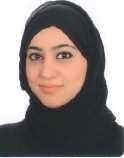 Nasreen.339473@2freemail.com 	 Career Objective:Seeking for a suitable position in a progressive product service oriented organization; where demonstrated skills in planning, organizing, implementing and controlling will be used for attaining organizational objectives.Skills:Very good knowledge in using MS office suite.Good communication skills both in Arabic and English.Fast learner and open to learn.Work Experience:Working in “Unique Group Company” as “Receptionist” since 2014 till date.Worked in “Hamriyah Steel Company” as “Receptionist” from 2010 to 2012.Worked in “Harvest Management Consulting Company” as “Executive Secretary” from 2006 to 2007.Worked in “Sun and Sands Sports Company” as “Supervisor” from 2002 to 2006.Worked in “Yass Perfume Company” as “In-charge” from 2000 to 2002.Key Responsibilities:Provide polite efficient service to the customers and handle customer queries & complains efficiently.Order, Replenish, display all items & maintain a high standard of presentation.Follow all company polices, handling calls at reception, handling cheques, call forwarding and communicate efficiently with staff and visitors.Handling cash countersAdministrating and controlling employees, absence, vacations & over times.Protect the good from being and potential theft, using security tags and any another agreed procedure.Identify areas of strength and weakness with in team and provide necessary training or coaching to ensure employee performance and growth.Educational Qualification:Secondary High School in Sharjah School -UAE.Secretarial course including Arabic/English typing and correspondence customer service course.Hobbies:Listening musicPlaying gamesMaking FriendsStrength:ConfidenceAttitudePersonal Details:DOB		:  	09-02-1976Gender		:	FemaleNationality	:	BahrainiReligion	:	MuslimMarital status	:	MarriedLanguages	:	Arabic and EnglishDriving license:	Valid UAE driving licenseReference upon request:I hereby certify that the foregoing facts mentioned herewith are true and correct to the best of my knowledge and belief.